                                    CIRCOSCRIZIONE SPECIALE PIEMONTEe VALLE D’AOSTAMARIA AUSILIATRICE – TORINO“Per il salesiano la morte è illuminata dalla speranza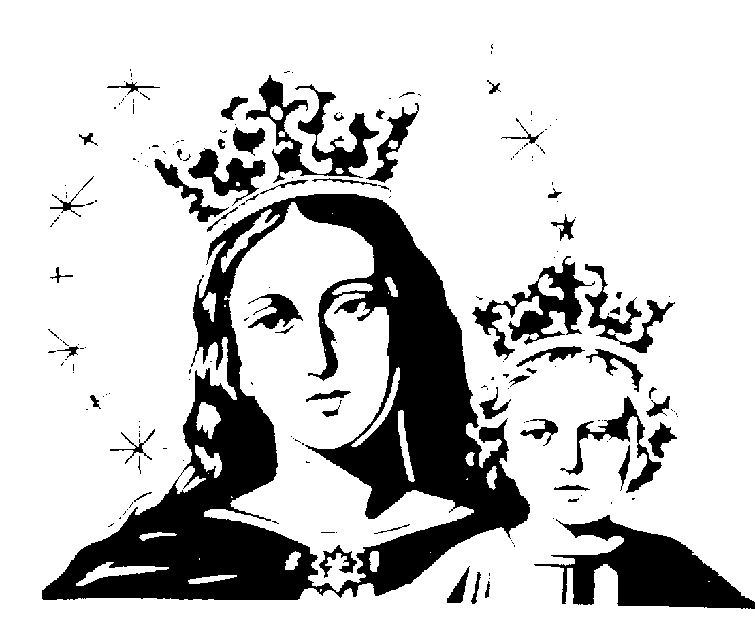 di entrare nella gioia del suo Signore”  (Cost. Salesiane 54,2)Torino, 04 agosto 2021Oggi il Signore della Vita ha accolto nel suo abbraccio di pace il nostro Confratello SacerdoteDon Gianfranco CAVICCHIOLOdi anni 89 di età, 70 di vita religiosa e 59 di sacerdozio(* Pallanza Feriolo (VB) 17/07/1932 - †  Ivrea (TO) 04/08/2021)ne danno l’annuncio il Signor Ispettore e  la Comunità di San Benigno Canavese           Gli incontri di suffragio sono:Il Santo Rosario: giovedì 05 agosto 2021, ore 20.30 nella Cappella dell’Istituto Salesiano Cardinal Cagliero, ad IvreaIl Funerale: venerdì 06 agosto, ore 10.00  nella Cappella dell’Istituto Salesiano Cardinal Cagliero, ad IvreaLa sua salma sarà tumulata nel Cimitero di Laghi di Cittadella (PD). Si ricordano  le disposizioni di Reg. 76 § 1.Facciamo fraterna memoria del carissimo Don Gianfranco nell’Eucaristia e nella preghiera comunitaria, secondo quanto suggeriscono le Costituzioni. Sac. Leonardo ManciniIspettore